بسم الله الرّحمن الرّحيمالسيرة الذاتيةCV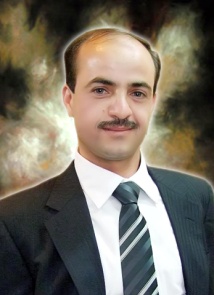 البيانات الشخصيّة:الاسم :عاطف عادل شفيق المحاميد.الجنسيّة: الأردنيّة.الرّقم الوطنيّ:9821034062.تاريخ الولادة :22/1/1982م.مكان الولادة : معان – الأردن.الحالة الاجتماعيّة : متزوّج.البريد الكترونيّ(E-Mail):atefadel89@yahoo.com المؤهلات العلميّة :المؤلّفات العلميّة :الشّاهد اللّغويّ عند ساقة الشّعراء/ رسالة ماجستير.الإسكان والاختلاس في اللّغة العربيّة( دراسة نحويّة صرفيّة صوتيّة)/ رسالة دكتوراه.الأبحاث المنشورة والمقبولة للنّشر:عاطف عادل المحاميد، عماد الدّين نايف الشّمريّ، منصور عبد الكريم الكفاوين، ناديا حسين الطويسات، ( 2019م) النّسب في العربيّة بين الشّكل والوظيفة والدّلالة، دراسات: العلوم الإنسانيّة و الاجتماعيّة.قبل للنشر بتاريخ 9/5/ 2019م. ناديا حسين طويسات، عماد الدّين نايف الشّمريّ، عاطف عادل المحاميد،(2019م)،من لطائف الأسلوب الإنشائيّ في سورة مريم،المجلّة الأردنيّة في الدّراسات الإسلاميّة، الأردن، جامعة آل البيت، قبل للنشر بتاريخ 2/4/2019م.عاطف عادل المحاميد، عماد الدّين نايف الشّمريّ،( 2019م) الأثر العقديّ في توجيه المحظور اللغويّ للبنية الصّرفيّة (دراسة دلاليّة). مجلّة جامعة الزّرقاء للبحوث والدّراسات الإنسانيّة، قبل للنشر بتاريخ 14/3/ 2019م.عماد الدّين نايف الشّمريّ،عاطف عادل المحاميد،( 2019م) دلالة الفعل الماضي في التوصيف القرآني لبني إسرائيل، المجلّة الأردنيّة في الدّراسات الإسلاميّة، الأردن، جامعة آل البيت، المجلد (15) العدد (1)2019.عماد الدّين نايف الشّمريّ،عاطف عادل المحاميد،دلالة الفعل الماضي في الخطاب القرآنيّ لبني إسرائيل، مجلة جامعة الحسين بن طلال للبحوث، مجلة علميّة محكمّة دورية تصدر عن عمادة البحث العلميّ والدّراسات العليا، المجلد (4) العدد (2)2018.Atef Adel Almahameed,Nusaiba Adel Almahameed,Reem Ahmad Rabea,Imad-eddenNayif M A'leadeAlshamare.“Death Portrayals in Edgar Allan Poe’s ‘The Masque of the Red Death’: A Transtextual Study in Relation to the Holy Qur’an and Arabic Literary Heritage”. Advances in Language and Literary Studies. Scheduled for publication in Vol 9. No 5, 2018.Nusaiba Adel Almahameed, Renad Mohammad Abbadi, Atef Adel Almahameed. “Between Languages and Cultures: Arabic into English Transliteration in English Travel Literature”. International Journal of Applied Linguistics and English Literature. Vol. 6.  No. 6. 235-245.خالد محمّد المساعفة،عاطف عادل المحاميد،أثر تنزيه الذات الإلهيّة في العدول عن أصل دلالة أبنية اللغة وتراكيبها، مجلة مجمع اللّغة العربيّة الأردنيّ. قُبل للنشر بتاريخ10/11/2016.عاطف عادل المحاميد،أثر ظاهرة الاختلاس في التّخلص من الحركات الإعرابيّة. جامعة بني سويف/ مجلّة كليّة الآداب/ بني سويف- مصر/ نشر في العدد 32/ أيلول 2014. علي محمّد الصرايرة، ليث جمال الخرشة، عاطف عادل المحاميد،أثر تحوّل العلاقات الإسناديّة في بنية الجملة الاسميّة" دراسة تطبيقيّة من القراءات القرآنيّة". جامعة تكريت/ مجلة الدّراسات التّاريخيّة الحضاريّة/ تكريت- العراق/ قبل للنّشر بتاريخ 11/12/2013م.علي محمّد الصرايرة، ليث جمال الخرشة، عاطف عادل المحاميد،من  صور تعدّد بنية الاسم في القراءات القرآنيّة، واللّهجات العربيّة القديمة" دراسة صوتيّة صرفيّة دلاليّة".جامعة بغداد/ مجلة كليّة العلوم الإسلاميّة/ بغداد – العراق/ قبل للنشر بتاريخ 9/7/2013م.عاطف عادل المحاميد، ليث جمال الخرشة،علي محمّد الصرايرة،ضياع الحركة الإعرابية في باب المعرب من الأفعال) الجامعة المستنصريّة/ مجلة كليّة التّربية الأساسيّة/ بغداد_ العراق/ قبل للنّشر بتاريخ 2/6/2013م.الخبرات الأكاديميّة :أستاذاً مشاركاً في قسم اللغة وآدابها التّابع لجامعة الحسين بن طلال ابتداء  من 7/9/2019م.أستاذاً مساعداً في قسم اللغة وآدابها التّابع لجامعة الحسين بن طلال ابتداء  من21/9/2015م إلى 6/9/2019م.محاضراً متفرّغاً في قسم اللغة وآدابها التّابع لجامعة الحسين بن طلال ابتداء  من 7/9/2014م.محاضراً غير متفرّغ في جامعة الحسين بن طلال، معان، الأردن، على خمسة فصول دراسيّة.في الفترة الواقعة بين 2008/2014.مدققاً لغوياً لمجلة جامعة الحسين بن طلال للبحوث التي تصدرها عمادة البحث العلمي ابتداءً من أيلول 2016 حتى أيلول 2018.مدققاً لغوياً لأعمال إذاعة صوت الجنوب التي تبث من جامعة الحسين بن طلال ابتداءً من 13/11/2017 حتى تاريخه.مشرفاً تربويّاً في قسم التّدريب والتّأهيل والإشراف التّربوي التّابع لمديرية التّربية والتّعليم لمنطقة البادية الجنوبيّة_ الأردن، من 2012م لغاية 6/9/2014م.مشرفاً تربويّاً في قسم التّدريب والتّأهيل والإشراف التّربوي التّابع لمديرية التّربية والتّعليم للواء الشّوبك_الأردن، من 2010م– لغاية 2012م.معلماً في وزارة التّربية والتّعليم، معان، الأردن،2003–2010م.الوظائف أو المناصب الإدارية:رئيساً لقسم اللغة العربيّة وآدابها في جامعة الحسين بن طلال ابتداءً من تاريخ 30/9/2019 حتى تاريخه.مساعد عميد كلية الآداب للشؤون الأكاديميّة. من 30/9/ 2018 حتى 29/9/2019م.رئيساً لقسم اللغة الإنجليزيّة وآدابها بالوكالة الفصل الدّراسيّ الصّفيّ 2018/2019م.اللجان:عضواً في مركز اللغات والاتّصال الثّقافي للعام الجامعيّ 2019 /2020م.عضواً في لجنة التحقيق مع الطلبة في عمادة شؤون الطلبة للعام الجامعيّ 2019 /2020م.ممثلاً لقسم اللغة العربية وآدابها في مجلس كلية الآداب للعام الجامعيّ 2017 /2018م.أمين سرّ مجلس قسم اللغة العربيّة وآدابها لثلاث سنوات2014/2015م، 2016/2017م، 2017/2018م.عضواً في عدد من لجان قسم اللغة العربيّة وآدابها، منها: اللجنة الثقافية، لجنة الخطّة الدّراسيّة، اللجنة الاجتماعيّة.عضواً في لجنة التحقيق مع الطلبة في عمادة شؤون الطلبة للعام الجامعيّ 2017 /2018م.الدّورات العلميّة:دورة في تطوير أعضاء هيئة التدريس في جامعة الحسين 2017 .دورة (قادة المستقبل) خاصة ببرنامج التنمية المهنية للقادة بواقع 18 ساعة تدريبيّة/ 2013م.دورة (التنمية المهنية المتخصصة للمشرفين التربويين) خاصة ببرنامج التنمية  المهنية للقادة بواقع 15 ساعة تدريبيّة/ 2013م.دورة (فريق تربوي متكامل) خاصة ببرنامج التنمية المهنية للقادة بواقع 12 ساعة تدريبيّة/ 2013م.دورة برنامج استخدام البيانات في اتخاذ القرار التربوي المقدم ضمن برنامج دعم التطوير التربوي بواقع15 ساعة تدريبيّة/ 2013م.دورة تفعيل الشّراكة المجتمعيّة بواقع 16 ساعة تدريبيّة/ 2012م.دورة المتابعة والتّقييم بواقع 16 ساعة تدريبيّة/ 2012م.دورة تطوير مديريّة التّربية والتّعليم بواقع 20 ساعة تدريبيّة/2012م.دورة تطوير المدرسة بواقع 24 ساعة تدريبيّة/ 2012م.دورة تدريب القيادة بواقع 84 ساعة تدريبيّة/ 2012م.الرخصة الدولية في قيادة الحاسوب ICDL\ 2009م.الربط العالمي   ((world linksللتنمية المهنيّة للمعلمين\ 2007م.مدرّباً لعدد من البرامج التّربويّة نحو: تهيئة المعلمين الجدد، ومحكّات التّفكير، وبرنامج الاختبارات الدّولية( pisa)، وبرنامج إعداد الخطط المدرسيّة وفق الإدارة الموجهة بالنّتائج، معان، الأردن.منسقاً ومقيّماً لبرنامج المتابعة والتّقييم لمشروع تطوير المدرسة ومديريّة التّربية والتّعليم/ في مديرية التّربية والتّعليم لمنطقة البادية الجنوبيّة، الأردن. الإشراف على رسائل الماجستير:عنف اللغة والتّراكيب المختلة( المعاظلة أنموذجاً)، ماجستير، كوثر احمد البوّاب،  جامعة الحسين بن طلال 2019/2020.الانزياح التركيبيّ في كتاب متخيّر الألفاظ لأحمد بن فارس،  ماجستير، أسماء حامد الإماميّ جامعة الحسين بن طلال 2018/2019.الألفاظ الملازمة في التركيب الجملي(دراسة تركيبيّة دلاليّة) ماجستير، إيمان محمّد العطون، جامعة الحسين بن طلال 2017/2018.( مشرف مشارك)المواد التي قمت بتدريسها في الجامعة:المؤهل العلميّسنة الحصول عليهالتّخصصالجامعةالبلدبكالوريوس2003م.اللّغة العربيّة وآدابهاالحسين بن طلالمعان – الأردنماجستير2008م.اللغة العربيّة وآدابها (دراسات لغويّة)مؤتةالكرك – الأردندكتوراه2012-2013م.اللّغة العربيّة وآدابها (دراسات لغويّة)مؤتةالكرك – الأردنالرّقمرقم المادةرقم المادةاسم المادةعدد الفصولعدد الفصول0201103مبادئ في النّحو والصّرف.مبادئ في النّحو والصّرف.Principles of Arabic syntax and morphology602011120201112النحو(1).Arabic syntax (1)1002012110201211النحو(2).Arabic syntax (2)602013110201311النحو(3).Arabic syntax (3)102014150201415النّحو(4).Arabic syntax (4)202013400201340التّطبيق النّحويّApplied syntax202011150201115الصّرف(1).Arabic morphology(1)302011110201111الصّرفArabic morphology202011340201134البلاغة العربيّة(1).Arabic rhetoric (1)202012310201231البلاغة العربيّة(2).Arabic rhetoric (2)202011330201133العروض والقافية.Literary appreciation702012300201230البيان القرآنيّ والنّبويّ.The quran and the prophet rhetoric302011050201105تحليل النصوص وتذوقهاTexts analysis and appreciation3منهج البحث في اللغة والأدب02011010201101اللّغة العربيّة.Arabic Language 1302010990201099العربيّة الاستدراكيّة.Preliminary Arabic Language3